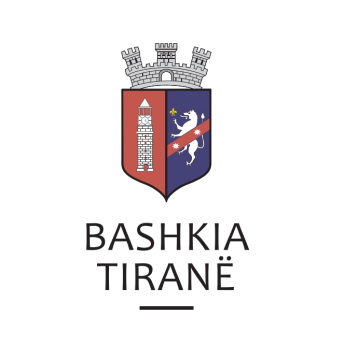      R  E  P U  B  L  I  K  A    E   S  H  Q  I  P  Ë  R  I  S  Ë
  BASHKIA TIRANË
DREJTORIA E PËRGJITHSHME PËR MARRËDHËNIET ME PUBLIKUN DHE JASHTË
DREJTORIA E KOMUNIKIMIT ME QYTETARËTLënda: Kërkesë për shpallje nga Gjykata e Rrethit Gjyqësor Sarandë, për znj. Fatmira Gjika.Pranë Bashkisë Tiranë ka ardhur kërkesa për shpallje nga Gjykata e Rrethit Gjyqësor Sarandë me nr. 183 prot., datë 05.08.2019, protokolluar në Bashkinë Tiranë me nr. 30959 prot., datë 13.08.2019.Ju sqarojmë se kjo gjykatë dërgon shpallje ankimi, kundër vendimit gjyqësor nr. 1192/566, datë 01.07.2019, të Gjykatës së Rrethit Gjyqësor Sarandë, me palë:Paditës:            Jani KallojeriI paditur:         Thoma Kaci, Artur RoshiObjekti:            Deklarimin e pavërtetësisë së Prokurës së Posaçme nr. 1458 rep., datë                         22.10.2002.Ka bërë ankimin Jani KallojeriDrejtoria e Komunikimit me Qytetarët ka bërë të mundur afishimin e shpalljes për znj. Fatmira Gjika, në tabelën e shpalljeve të Sektorit të Informimit dhe Shërbimeve për Qytetarët pranë Bashkisë Tiranë.     R  E  P U  B  L  I  K  A    E   S  H  Q  I  P  Ë  R  I  S  Ë
  BASHKIA TIRANË
DREJTORIA E PËRGJITHSHME PËR MARRËDHËNIET ME PUBLIKUN DHE JASHTË
DREJTORIA E KOMUNIKIMIT ME QYTETARËTLënda: Kërkesë për shpallje nga Gjykata e Rrethit Gjyqësor Sarandë, për znj. Fatmira Gjika.Pranë Bashkisë Tiranë ka ardhur kërkesa për shpallje nga Gjykata e Rrethit Gjyqësor Sarandë me nr. 177 prot., datë 05.08.2019, protokolluar në Bashkinë Tiranë me nr. 30958 prot., datë 13.08.2019.Ju sqarojmë se kjo gjykatëor durrdërgon shpallje ankimi, kundër vendimit gjyqësor nr. 1192/566, datë 01.07.2019, të Gjykatës së Rrethit Gjyqësor Sarandë, me palë:Paditës:            Jani KallojeriI paditur:         Thoma Kaci, Artur RoshiObjekti:            Deklarimin e pavërtetësisë së Prokurës së Posaçme nr. 1458 rep., datë                         22.10.2002.Ka bërë ankimin Artur RoshiDrejtoria e Komunikimit me Qytetarët ka bërë të mundur afishimin e shpalljes për znj. Fatmira Gjika, në tabelën e shpalljeve të Sektorit të Informimit dhe Shërbimeve për Qytetarët pranë Bashkisë Tiranë.     R  E  P U  B  L  I  K  A    E   S  H  Q  I  P  Ë  R  I  S  Ë
  BASHKIA TIRANË
DREJTORIA E PËRGJITHSHME PËR MARRËDHËNIET ME PUBLIKUN DHE JASHTË
DREJTORIA E KOMUNIKIMIT ME QYTETARËTLënda: Kërkesë për shpallje nga Gjykata e Rrethit Gjyqësor Durrës, për znj. Dhurata Magjistari.Pranë Bashkisë Tiranë ka ardhur kërkesa për shpallje nga Gjykata e Rrethit Gjyqësor Durrës, me nr. regj. 602/1208, datë (s’ka), protokolluar në institucionin tonë me nr.  30957 prot., datë 13.08.2019.Ju sqarojmë se kjo gjykatë dërgon shpallje se është zhvilluar gjykimi i çështjes civile që i përket:Paditës:           Ariana Pilika, Takuina AdamiI paditur:         Kimete Gjoka, Martin Magjistari, David Leka, Maksim Haxhiu, etj.       Objekti:            Pavlefshmëri vendimi dhe njohje pronar.Drejtoria e Komunikimit me Qytetarët ka bërë të mundur afishimin e shpalljes për znj. Dhurata Magjistari, në tabelën e shpalljeve të Sektorit të Informimit dhe Shërbimeve për Qytetarët pranë Bashkisë Tiranë.     R  E  P U  B  L  I  K  A    E   S  H  Q  I  P  Ë  R  I  S  Ë
  BASHKIA TIRANË
DREJTORIA E PËRGJITHSHME PËR MARRËDHËNIET ME PUBLIKUN DHE JASHTË
DREJTORIA E KOMUNIKIMIT ME QYTETARËTLënda: Kërkesë për shpallje nga Gjykata e Rrethit Gjyqësor Durrës, për z. Martin  Magjistari.Pranë Bashkisë Tiranë ka ardhur kërkesa për shpallje nga Gjykata e Rrethit Gjyqësor Durrës, me nr. regj. 602/1208, datë (s’ka), protokolluar në institucionin tonë me nr.  30956 prot., datë 13.08.2019.Ju sqarojmë se kjo gjykatë dërgon shpallje se është zhvilluar gjykimi i çështjes civile që i përket:Paditës:           Ariana Pilika, Takuina AdamiI paditur:         Kimete Gjoka, Martin Magjistari, David Leka, Maksim Haxhiu, etj.       Objekti:            Pavlefshmëri vendimi dhe njohje pronar.Drejtoria e Komunikimit me Qytetarët ka bërë të mundur afishimin e shpalljes për z. Martin  Magjistari, në tabelën e shpalljeve të Sektorit të Informimit dhe Shërbimeve për Qytetarët pranë Bashkisë Tiranë.     R  E  P U  B  L  I  K  A    E   S  H  Q  I  P  Ë  R  I  S  Ë
  BASHKIA TIRANË
DREJTORIA E PËRGJITHSHME PËR MARRËDHËNIET ME PUBLIKUN DHE JASHTË
DREJTORIA E KOMUNIKIMIT ME QYTETARËTLënda: Kërkesë për shpallje nga Gjykata e Rrethit Gjyqësor Durrës, për z. Miguel dhe z. Elin  Magjistari.Pranë Bashkisë Tiranë ka ardhur kërkesa për shpallje nga Gjykata e Rrethit Gjyqësor Durrës, me nr. regj. 602/1208, datë (s’ka), protokolluar në institucionin tonë me nr.  30955 prot., datë 13.08.2019.Ju sqarojmë se kjo gjykatë dërgon shpallje se është zhvilluar gjykimi i çështjes civile që i përket:Paditës:           Ariana Pilika, Takuina AdamiI paditur:         Kimete Gjoka, Martin Magjistari, David Leka, Maksim Haxhiu, etj.       Objekti:            Pavlefshmëri vendimi dhe njohje pronar.Drejtoria e Komunikimit me Qytetarët ka bërë të mundur afishimin e shpalljes për z. Miguel dhe z. Elin  Magjistari, në tabelën e shpalljeve të Sektorit të Informimit dhe Shërbimeve për Qytetarët pranë Bashkisë Tiranë.     R  E  P U  B  L  I  K  A    E   S  H  Q  I  P  Ë  R  I  S  Ë
  BASHKIA TIRANË
DREJTORIA E PËRGJITHSHME PËR MARRËDHËNIET ME PUBLIKUN DHE JASHTË
DREJTORIA E KOMUNIKIMIT ME QYTETARËTLënda: Kërkesë për shpallje nga Gjykata e Rrethit Gjyqësor Durrës, për z. David Leka.Pranë Bashkisë Tiranë ka ardhur kërkesa për shpallje nga Gjykata e Rrethit Gjyqësor Durrës, me nr. regj. 602/1208, datë (s’ka), protokolluar në institucionin tonë me nr.  30954 prot., datë 13.08.2019.Ju sqarojmë se kjo gjykatë dërgon shpallje se është zhvilluar gjykimi i çështjes civile që i përket:Paditës:           Ariana Pilika, Takuina AdamiI paditur:         Kimete Gjoka, Martin Magjistari, David Leka, Maksim Haxhiu, etj.       Objekti:            Pavlefshmëri vendimi dhe njohje pronar.Drejtoria e Komunikimit me Qytetarët ka bërë të mundur afishimin e shpalljes për z. David Leka, në tabelën e shpalljeve të Sektorit të Informimit dhe Shërbimeve për Qytetarët pranë Bashkisë Tiranë.     R  E  P U  B  L  I  K  A    E   S  H  Q  I  P  Ë  R  I  S  Ë
  BASHKIA TIRANË
DREJTORIA E PËRGJITHSHME PËR MARRËDHËNIET ME PUBLIKUN DHE JASHTË
DREJTORIA E KOMUNIKIMIT ME QYTETARËTLënda: Kërkesë për shpallje nga Gjykata e Rrethit Gjyqësor Durrës, për znj. Silvana Leka.Pranë Bashkisë Tiranë ka ardhur kërkesa për shpallje nga Gjykata e Rrethit Gjyqësor Durrës, me nr. regj. 602/1208, datë (s’ka), protokolluar në institucionin tonë me nr.  30953 prot., datë 13.08.2019.Ju sqarojmë se kjo gjykatë dërgon shpallje se është zhvilluar gjykimi i çështjes civile që i përket:Paditës:           Ariana Pilika, Takuina AdamiI paditur:         Kimete Gjoka, Martin Magjistari, David Leka, Maksim Haxhiu, etj.       Objekti:            Pavlefshmëri vendimi dhe njohje pronar.Drejtoria e Komunikimit me Qytetarët ka bërë të mundur afishimin e shpalljes për znj. Silvana Leka, në tabelën e shpalljeve të Sektorit të Informimit dhe Shërbimeve për Qytetarët pranë Bashkisë Tiranë.     R  E  P U  B  L  I  K  A    E   S  H  Q  I  P  Ë  R  I  S  Ë
  BASHKIA TIRANË
DREJTORIA E PËRGJITHSHME PËR MARRËDHËNIET ME PUBLIKUN DHE JASHTË
DREJTORIA E KOMUNIKIMIT ME QYTETARËTLënda: Kërkesë për shpallje nga Gjykata e Rrethit Gjyqësor Durrës, për z. Maksim Haxhiu.Pranë Bashkisë Tiranë ka ardhur kërkesa për shpallje nga Gjykata e Rrethit Gjyqësor Durrës, me nr. regj. 602/1208, datë (s’ka), protokolluar në institucionin tonë me nr.  30952 prot., datë 13.08.2019.Ju sqarojmë se kjo gjykatë dërgon shpallje se është zhvilluar gjykimi i çështjes civile që i përket:Paditës:           Ariana Pilika, Takuina AdamiI paditur:         Kimete Gjoka, Martin Magjistari, David Leka, Maksim Haxhiu, etj.       Objekti:            Pavlefshmëri vendimi dhe njohje pronar.Drejtoria e Komunikimit me Qytetarët ka bërë të mundur afishimin e shpalljes për z. Maksim Haxhiu, në tabelën e shpalljeve të Sektorit të Informimit dhe Shërbimeve për Qytetarët pranë Bashkisë Tiranë.     R  E  P U  B  L  I  K  A    E   S  H  Q  I  P  Ë  R  I  S  Ë
  BASHKIA TIRANË
DREJTORIA E PËRGJITHSHME PËR MARRËDHËNIET ME PUBLIKUN DHE JASHTË
DREJTORIA E KOMUNIKIMIT ME QYTETARËTLënda: Kërkesë për shpallje nga Gjykata e Rrethit Gjyqësor Durrës, për znj. Fëllënxa Koçi.Pranë Bashkisë Tiranë ka ardhur kërkesa për shpallje nga Gjykata e Rrethit Gjyqësor Durrës, me nr. regj. 602/1208, datë (s’ka), protokolluar në institucionin tonë me nr.  30952 prot., datë 13.08.2019.Ju sqarojmë se kjo gjykatë dërgon shpallje se është zhvilluar gjykimi i çështjes civile që i përket:Paditës:           Ariana Pilika, Takuina AdamiI paditur:         Kimete Gjoka, Martin Magjistari, David Leka, Maksim Haxhiu, etj.       Objekti:            Pavlefshmëri vendimi dhe njohje pronar.Drejtoria e Komunikimit me Qytetarët ka bërë të mundur afishimin e shpalljes për znj. Fëllënxa Koçi, në tabelën e shpalljeve të Sektorit të Informimit dhe Shërbimeve për Qytetarët pranë Bashkisë Tiranë.     R  E  P U  B  L  I  K  A    E   S  H  Q  I  P  Ë  R  I  S  Ë
  BASHKIA TIRANË
DREJTORIA E PËRGJITHSHME PËR MARRËDHËNIET ME PUBLIKUN DHE JASHTË
DREJTORIA E KOMUNIKIMIT ME QYTETARËTLënda: Kërkesë për shpallje nga Gjykata e Rrethit Gjyqësor Durrës, për znj. Merushe Haxhiu.Pranë Bashkisë Tiranë ka ardhur kërkesa për shpallje nga Gjykata e Rrethit Gjyqësor Durrës, me nr. regj. 602/1208, datë (s’ka), protokolluar në institucionin tonë me nr.  30950 prot., datë 13.08.2019.Ju sqarojmë se kjo gjykatë dërgon shpallje se është zhvilluar gjykimi i çështjes civile që i përket:Paditës:           Ariana Pilika, Takuina AdamiI paditur:         Kimete Gjoka, Martin Magjistari, David Leka, Maksim Haxhiu, etj.       Objekti:            Pavlefshmëri vendimi dhe njohje pronar.Drejtoria e Komunikimit me Qytetarët ka bërë të mundur afishimin e shpalljes për znj. Merushe Haxhiu, në tabelën e shpalljeve të Sektorit të Informimit dhe Shërbimeve për Qytetarët pranë Bashkisë Tiranë.     R  E  P U  B  L  I  K  A    E   S  H  Q  I  P  Ë  R  I  S  Ë
  BASHKIA TIRANË
DREJTORIA E PËRGJITHSHME PËR MARRËDHËNIET ME PUBLIKUN DHE JASHTË
DREJTORIA E KOMUNIKIMIT ME QYTETARËTLënda: Kërkesë për shpallje nga Gjykata e Rrethit Gjyqësor Durrës, për znj. Xheni Agovi.Pranë Bashkisë Tiranë ka ardhur kërkesa për shpallje nga Gjykata e Rrethit Gjyqësor Durrës, me nr. regj. 602/1208, datë (s’ka), protokolluar në institucionin tonë me nr.  30949 prot., datë 13.08.2019.Ju sqarojmë se kjo gjykatë dërgon shpallje se është zhvilluar gjykimi i çështjes civile që i përket:Paditës:           Ariana Pilika, Takuina AdamiI paditur:         Kimete Gjoka, Martin Magjistari, David Leka, Maksim Haxhiu, etj.       Objekti:            Pavlefshmëri vendimi dhe njohje pronar.Drejtoria e Komunikimit me Qytetarët ka bërë të mundur afishimin e shpalljes për znj. Xheni Agovi, në tabelën e shpalljeve të Sektorit të Informimit dhe Shërbimeve për Qytetarët pranë Bashkisë Tiranë.